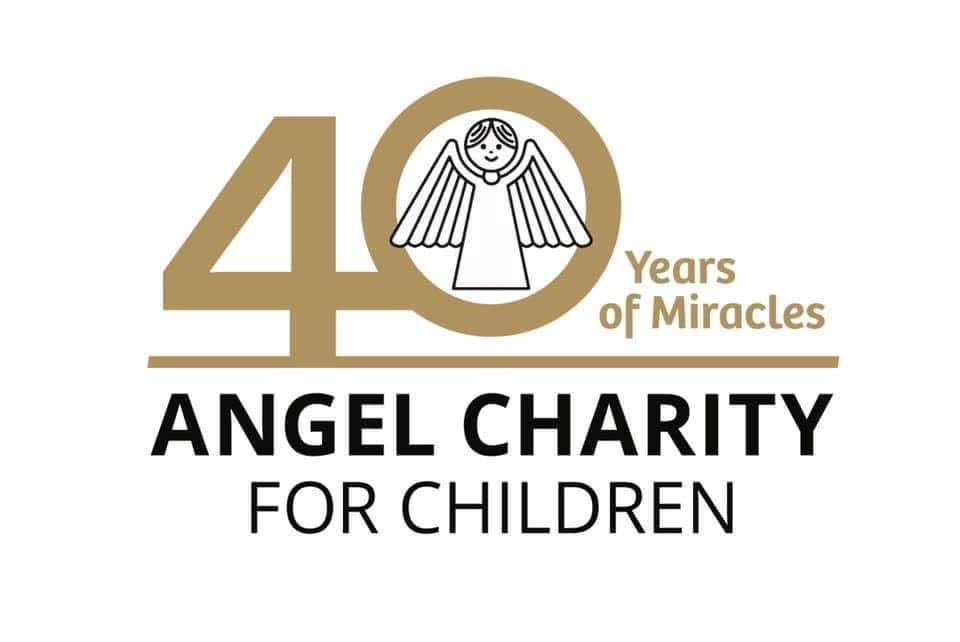 3132 N. SWAN RD.  ∙ TUCSON, ARIZONA 85712 ∙ 520-326-3686  ∙  ANGELCHARITY.ORGDate Dear XX,On behalf of Angel Charity for Children, Inc. we would like to thank you for your recent donation. Your gift, XXXX, is a valuable addition to be used in the Silent Auction at our Angel Ball, December 10, 2022. Your generosity dramatically impacts the lives of children in our Tucson community. This year’s beneficiaries will benefit immensely from your kindness.As we turn the corner on a new year, we thank you for your continued support of Angel Charity and our mission to serve the children in Pima County. Over the past 40 years, we have raised $29 million for 120 charities, helping over one million children. With your help, we are committed to honoring our mission because our children need us now more than ever.  Angel Charity faced the challenges of the past two years with endurance and has recognized the pandemic only strengthened our resolve to support the needs of the children in our community as we partner with our donors to fundraise a record setting $1,426,200 for our 2022 beneficiaries:Youth On Their Own - Youth On Their Own “YOTO” is receiving $750,000 to fund the renovation of its recently purchased headquarters facility in midtown Tucson near the intersection of Country Club and Grant Roads. YOTO’s mission is to support the high school graduation and continued success of youth experiencing homelessness.National Alliance on Mental Illness - The National Alliance on Mental Illness Southern Arizona “NAMI” is receiving $388,000 to fund programming to offer mental health presentations to middle and high school students in Pima County. NAMI provides no cost advocacy, education, training, and support programs for people with mental illness and their loved ones.2022 Small Grants - $288,200  for Boys to Men Tucson, El Rio Health Center Foundation’s Youth Mental Health Pilot Program,  Junior Achievement of Arizona, Nourish, TMC Foundation, Tucson Girls Chorus and YWCA Southern Arizona. Your support will make a difference in the life of a child and significantly impact the future of our community.  Thank you again for your generous donation.  Sincerely, XXXXXX